LOCAL ECONOMIC DEVELOPMENT PLAN				ANNEXURE S(DRAFT)LOCAL ECONOMIC DEVELOPMENT PLAN2011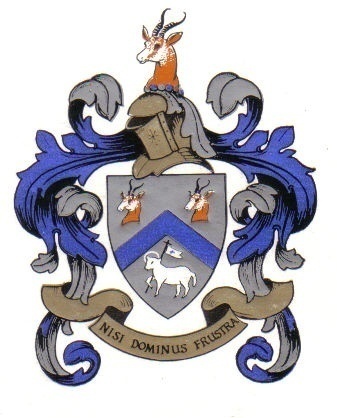 UBUNTU MUNICIPALITYUbuntu Municipality			Twelve Developmental Services (Pty) Ltd78 Church Street				28 Cronin StreetPrivate Bag X329				HadisonparkVICTORIA-WEST				KIMBERLEY7070						8301Tel :	053-621 0026					Tel :	053 861 1168Fax :	053-621 0368					Fax :	086 563 5427E-mail: info@ubuntu.gov.za 				E-mail: barry@twelve.org.zaTABLE OF CONTENTPageIntroduction										3What is Local Economic Development (LED)?				3Legal Framework for LED on local level					4National Perspective on LED							7Provincial Perspective on LED							8Local Vision, Mission and Corporate Values & Culture			9The Integrated Development Plan (IDP) and LED				11Situational Analysis								13A SWOT Analysis on Local Economics					24Strategic Objectives for LED							28Spatial Development and LED							29LED and the Economic Production Factors					31Influence of HIV/AIDS on the Economy					32Indicators for Sustainable Development in LED				33LED as part of the typical Functions of a Municipality			35The changing focus on LED Functional Tools				38Summary of some important LED Tools					39Linkages between LED Strategies, Programmes and Projectsin the Planning Process								41Action Plan for LED								41The way forward									47INTRODUCTIONEconomic development is imperative in a developing country such as South Africa and it is at local level where it should start. Local Government should create the environment and give direction to local economic development in the area. The people within the community expect local government to drive the process of development of the local economy. It is indeed a challenge for Local Governments to take the initiative and make an impact on the living conditions of the communities.It is indeed at local level where conditions such as unemployment prevail and which lead to poverty and people living under the breadline. The people within all communities of South Africa wish to see evidence of local development and there is also an expectation that Local Government must drive the process. This expectation provides a challenge and opportunity for Local Government to make a meaningful impact on the lives of its communities.To take this argument further it is for the government, the private sector and civil society to work together in order to create sustainable local economies. It is moreover in the interest of the public as a whole that growth should be affected in the local economy. It means that action should be taken to stimulate the economy in order to improve living conditions within the community.However, there still exists a fundamental need to build a shared understanding among decision-makers, implementers and other stakeholders, both in the public and private sectors, regarding what constitutes appropriate and effective local economic development practice. The National Framework for Local Economic Development in South Africa seeks that a shared understanding of good Local Economic Development practice be build.WHAT IS LOCAL ECONOMIC DEVELOPMENT (LED)?Local Economic Development is a process to create better conditions mainly for economic growth and poverty eradication by employment creation. The process is undertaken collectively by the public sector, the community and the private sector. The aim of Local Economic Development is to facilitate economic growth in the local area in order to improve the quality of life of all the inhabitants.It further refers to the activities undertaken to build up the economic strength of a local area in order to improve the economic future of its inhabitants. The economic successes of communities also depend upon the establishment of successful private enterprises.These successful private enterprises create wealth, jobs and improved living standards for the local communities. Private enterprises, however, depends on favorable local business conditions to achieve prosperity. Developmental Local Governments are responsible for and play an essential role in the creating of favorable environments for business success and job creation. Practicing Local Economic Development requires a strong partnership between the local government, the local community and the private sector.In order to link economic development projects with the mainstream economy, it is important to note that LED has to be sustainable within the framework provided by the national economy. LED should therefore not be seen as separate from the mainstream economy.Although social elements very often play an important role in LED projects, it has to be emphasized that the macro-economic environment still outlines the playing field for LED. Local economic development initiatives thus include elements such as job creation and training. Take note of the fact that LED is not a separate initiative but an integrated part of the development of the local community and of the country as a whole.LEGAL FRAMEWORK FOR LED ON LOCAL LEVELPoverty alleviation and unemployment are the greatest development challenges at present as half of South Africa's population lives in poverty and in informal settlements without basic services. LED has been acknowledged and recognized for its role in meeting South Africa’s development challenges.The legal mandate for LED in South Africa is reflected in the following existing legislation:The Constitution of the RSA (Act 108 of 1996)In section 41 of the Constitution it is stipulated, among others, that the principles of co-operative government and intergovernmental relations, should co-operate with one another in mutual trust and good faith. Municipalities should thus undertake LED in relation to provincial and national strategies and guidelines.Section 152 of the Constitution states that the objects of local government are:to provide democratic and accountable government for local communities;to ensure the provision of services to communities in a sustainable manner;to promote social and economic development;to promote a safe and healthy environment; andto encourage the involvement of communities and community organizations inthe matters of local government.All of the objectives listed above can be associated with Local Economic Development. Local authorities have a legal mandate to promote social and economic upliftment within their areas of jurisdiction. These objectives form part of an integral set of principles from which LED strategies are formulated and implemented.Section 153 of the Constitution indicates that a municipality must:structure and manage its administration and budgeting and planning processes;give priority to the basic needs of the community, and to promote the socialand economic development of the community; andparticipate in national and provincial development programmesThe above sections of the Constitution provide a mandate to municipalities for the economic development of communities on local level. It further informs municipalities about the way in which such development initiatives should be executed. LED, however, is directly contributing to the developmental role of municipalities as stipulated by the Constitution. Local Government: Municipal Systems Act (Act 32 of 2000)This Act lists the duties of a municipal council in Section 4(2), within its financial and administrative capacity, as follows:Exercise the municipality's executive and legislative authority and use the resources of the municipality in the best interests of the local community.Provide, without favour or prejudice, democratic and accountable government.Encourage the involvement of the local community.Strive to ensure that municipal services are provided to the local community in a financially and environmentally sustainable manner.Consult the local community about the level, quality, range and impact of municipal services provided by the municipality, either directly or through another service provider; and the available options for service delivery.Give members of the local community equitable access to the municipal services to which they are entitled.Promote and undertake development in the municipality.Promote gender equity in the exercise of the municipality's executive and legislative authority.Promote a safe and healthy environment in the municipality.Contribute, together with other organs of state, to the progressive realization of the fundamental rights contained in sections 24, 25, 26, 27 and 29 of the Constitution.Local Economic Development is one of the most strategic tools through which local municipalities adhere to its duties, as prescribed by the Municipal Structures Act. This fact becomes even more applicable, once a municipality's LED strategy is functionally integrated with its Integrated Development Plan.Section 26(c) of the Municipal Systems Act further specifies that the Integrated Development Plan of a Local Municipality must contain its Local Economic Development aims. This awards the municipal LED Strategy legal status as part of the Integrated Development Planning process.In Chapter 5 of the Act municipalities are given the mandate to develop and adopt an Integrated Development Plan (IDP). Local Economic Development forms part of this IDP and thus provide legal status to the LED process on local level.Municipal Demarcation Act (Act 27 of 1998)The first step in the transformation of local government was the need to re-demarcate the boundaries of municipalities. To do this a Demarcation Board was established. The Board had the task of demarcating boundaries in accordance with factors listed in Section 25 of the Demarcation Act.The Demarcation Act is closely linked to the Municipal Structures Act, which is described below. For example, the Municipal Structures Act contains the criteria used by the Demarcation Board to determine the different municipal areas as well as the different categories of municipalities.The Demarcation Act provides mandates to Local Governments in order to prepare and implement LED plans for the economic development of communities in the area. In fact it confirms the responsibility of municipalities to undertake economic development in a specific demarcated area.Municipal Structures Act (Act 117 of 1998)In the preamble of the Act it is, among others, stated that, whereas past policies have bequeathed a legacy of massive poverty, gross inequalities in municipal services, and disrupted spatial social and economic environments in which our people continue to live and work and whereas there is fundamental agreement in our country on a vision of democratic and developmental local government. in which municipalities fulfill their constitutional obligations to ensure sustainable effective and efficient municipal services, promote social and economic development, encourage a safe and healthy environment by working with communities in creating environments and human settlements in which all our people can lead uplifted and dignified lives.The Municipal Structures Act put relevant structures into place to manage the functions of municipalities, such as IDP and LED as identified by the Constitution as well as the Municipal Systems Act.Municipal Finance Management Act (Act 56 of 2003)The Municipal Finance Management Act secures sound and sustainable management of the financial affairs of municipalities and other institutions in the local sphere of government. It also establishes treasury norms and standards for the local sphere of government.In terms of section 17 (2) of the Act, an annual budget must generally be divided into a capital and an operating budget. This budget makes provision for capital expenditure of projects as identified on the 5-year Integrated Development Plan as well as operating expenditure within a specific financial year of a Municipality. Both capital and operating expenditure are aimed at sustainable development within the jurisdiction area of the municipality. This includes LED which forms part of the Integrated Development Plan of the municipality.NATIONAL PERSPECTIVE ON LEDThe existing national policies and legislation forms the framework for LED initiatives and local strategies. On national level the priorities for LED interventions are in the following areas and form the key concepts for LED:Basic needs orientation:Secure literacy and at least basic education.Improve living conditions, housing and infrastructure development.Have access to clean water and sanitation.SMME promotion, employment creation.Stimulating economic growth, private sector development.Investment promotion for priority sectors (e.g. tourism).Infrastructure development (Community development ,poverty reduction)The National Principles of Spatial Economic Development Strategy (PSEDS) is built on the principles of the National Spatial Development Perspective (NSDP), namely:Rapid economic growth that is sustained and inclusive is a prerequisitefor the achievement of poverty alleviation;fixed investment should be focused in localities of economic growth oreconomic potential;where low economic potential exists investments should be directed at projects and programmes to address poverty and the provision of basic services in order to address past and current social inequalities andfuture settlement and economic development opportunities should be channelled into activity corridors and nodes that are adjacent to or link the main centres.PROVINCIAL PERSPECTIVE ON LEDProvincial governments are expected to play a leading role in ensuring that economic planning, infrastructure investment and development spending take place in accordancewith the principles set out in the National Spatial Development Perspective (NSDP). TheProvincial Growth and Development Strategy (PGDS) is a critical tool to guide and coordinate the allocation of national, provincial and local resources and private sector investment to achieve sustainable development outcomes.The Pillars of the Provincial Economic Development Strategy (PGDS) are:Increasing investment in the provinceImproving skills and capacity buildingBroadening participation in the economyIncreasing competitivenessThe purpose of the Provincial Spatial Economic Development Strategy (PSEDS) is to:Provide spatial context to Growth and Development strategy;address spatial imbalances, curb urban sprawl and ensure sustainable interventions;identify priority areas and types of development;align to municipal spatial development frameworks;guide budgeting processes of the province and municipalities andinfluence investment decisions of the private sector.Important key sectors which have been identified as drivers of economic growth in the province are:The Agricultural sector (including agri-processing and land reform)The Industrial sector (Including Manufacturing)The Tourism sectorThe Service sector (including government services)The Ubuntu Municipality’s approach to economic development policy can be seen as two-fold namely the Spatial Development Framework (SDF) and the Local Economic Development (LED) Strategy.Information supplied by Provide Project Background Paper of 2009 shows the population of the Northern Cape Province as follows:Poverty indicators for the Northern Cape Province:Northern Cape highest education level for those aged 20 years and above:Economically Active Population of the Northern Cape Province:LOCAL VISION, MISSION AND CORPORATE VALUES & CULTUREThe functioning of the Ubuntu Municipality is founded on a set of principles and values adopted by the Municipality. It spells out the level of service delivery and the way in which the Municipality approaches its responsibilities within the community it serves. These principles and values culminate in the following Vision, Mission and Corporate Values & Principles of the Municipality:VisionThe vision of the Ubuntu Municipality is: “We, Ubuntu Municipality, commit ourselves to be developmental and economically viable, to ensure a better life for all”MissionThe mission of the Ubuntu Municipality is:We strive to achieve -Effective and efficient service delivery;optimal human and natural resource development;local economic growth and development, job creation and poverty alleviation;a vibrant tourism industry;to participate in the fight to reduce the infection rate and lessen the impact of HIV/AIDS, alcohol abuse and other communicable diseases;a safe, secure and community friendly environment andto ensure sound and sustainable management of Financial and Fiscal affairs of the municipality.Corporate Values and Culture:Corporate values and culture adopted by the Ubuntu Municipality are as follows:Driven by the aspirations of our people, we will respect and uphold the constitution of the Republic of South Africa and, to this end, observe human rights and participate in co-operative governance.We subscribe to the principles of Batho Pele and total quality management.We commit ourselves to the Codes of Conduct for councillors and officials in the Municipal Systems Act and to the principles of sound financial management.We believe in integrity in the relations with all our stakeholders.We commit ourselves to a corruption free municipality.We endorse a “people-driven” approach and, to this end, commit ourselves to ensuring public participation in local government.THE INTEGRATED DEVELOPMENT PLAN (IDP) AND LEDLocal Economic Development has been identified as one of the Key Performance Areas (KPA’s) of the Integrated Development Plan (IDP) of the Ubuntu Municipality. The Plan stipulates that a thorough economic analysis of the municipal area needs to be conducted with the intention to develop an LED strategy or plan. The National LED Framework should guide the development of these strategies and plans. The municipality needs to identify key catalectic projects that will stimulate local economic growth. In terms of the targets set in the Provincial Growth and Development Strategy, the strategies that have been put into place in order to ensure that the targets are met and how they will be achieved, it is crucial to note that the first driver of LED is a well managed municipality. It is further important to note that LED cannot be done by the municipality alone but needs a partnership between civil society, businesses, non-state actors and government for any level of success.The IDP is an integrated plan to outline the future development of the area. The new approach to local government is one with a developmental aim to overcome the poor planning of the past.The gap between the level of services for the rich and the poor areas, and for informal settlements with few or no services at all, needs to be bridged. Thus, it is clear that LED is directly part of the national development vision and the IDP on local level. The principles and indicators of LED’s would clarify the issue of bringing about development on local level as part of the IDP.The principles and indicators of LED’s:Consist of more than just poverty alleviation and job creation.They move beyond the basic need for developmental focus toward sustainable economic growth.LED therefore is more a local growth strategy.To enable all people to benefit from local development, it needs the participation and commitment from as many local people as possible.If the local area reflects a dynamic business environment, it will attract investors and tourists to the area, thus stimulating growth.LED is directly related to the IDP, andAll LED projects need to be reflected in the IDP to ensure maximum participation and support from all spheres of government.One can redefine the IDP as the overall macro plan for the area and LED as the micro plan for all sector development.The under-mentioned should be considered in order for the municipality to have a Credible LED Strategy.A credible LED strategy:Is the strategy aligned with the national, provincial and district objectives, particularly in respect of infrastructure and skills development? Has there been adequate consideration of spatial issues relevant to economic development?Is there empirical and statistical evidence to support the main development thrust of the strategy?Have the financial implications been considered, at least as far as an indicative budget?Has a review taken place of institutional factors that need to be in place to deliver the strategy?Is there evidence of adequate stakeholder and community involvement?Are there clearly identified objectives and can the attainment of these be measured?Is there an indicative time frame for the delivery of the strategy?Are management arrangements in place, such as a coordinating committee, a structure for reporting and an indicative format for work programmes?Have issues of improved governance relating to investment and job creation been considered?Is the area comparative and competitive advantage understood?Are plans adequate to provide support to small enterprises?Does the plan have full Council and stakeholder commitment?Is there leadership for the strategy among the stakeholders?Have monitoring and evaluation processes been established?The following illustration explains how different municipal areas contribute to an IDP:SITUATIONAL ANALYSISA situational analysis provides valuable information in order to get a better perspective on the economic profile of the region. This information could be used to identify certain economic potentials of the Ubuntu region as well as possible strategies to promote economic growth within the region.Local Demographics and social DataLocal demographics and social data play an important role in local economics and is crucial for the development of action plans for economic growth in the region and are reflected hereunder.The Ubuntu demographic and social data obtained from the 1996 and 2001 Censuses as well as the 2007 Community Survey (CS) serve as the foundation of the Socio-economic analysis which includes the following information:Population and HouseholdsThe following important statistics flowed from the Census 2001 and the Community Survey (CS) 2007 and are related to the economic conditions within the communities of the Ubuntu region:Estimated population and households: Census 2001 and Community Survey (CS) 2007*Excludes collective living quartersPercentage of households living in formal and informal dwellings: Census 2001 and CS2007Percentage distribution of households by tenure status: Census 2001 and CS 2007Previous statistics from censuses of 1996 and 2001 are reflected hereunder, as -Household sizePopulation groupsAge group distributionAge distribution plays an important role in planning the priority services to be rendered. The demand for medical and social services increases proportionally as the percentage of older people increases.Income levelsIncome levels do not only influence the type of services to be rendered but also the level of the service.  Income levels also indicate to private institutions where investments should be made.Economic active populationInformation about economic active population also impacts on the type and level of services to be rendered. This information also indicates the tendencies in employment within the region.Labour Force:Status of HousingThe current status of housing indicates the need for housing development, such as the building of houses, subsidy schemes and the possible upgrading of houses.Status of SanitationTelecommunication dataEconomical dataEconomical data describes the economic activities and thus the economic profile of the Ubuntu region. It also serves as an important indicator of trends and defines the major economic activities of the region.Distribution of employment per sector in the region:Tourism related dataThe current relevant tourism data is as follows:Tourist attractionsTourism servicesVictoria West has a Tourist Centre and a tourism office where information, covering the entire region and district, is available. Victoria West Info is an organization that assists tourists in the region. Tour operators are available in the area. Future development at the Apollo Complex will on its completion provide in many tourism needs.BanksFuel Stations and GaragesShopsTuck shopsHotelsA SWOT ANALYSIS ON LOCAL ECONOMICSA Strengths, Weaknesses, Opportunities and Threats (SWOT) analysis is informative to the strategic objectives of this LED plan and thus serves as a guide for the identification of specific development strategies.The information which came to the fore cannot be regarded as a complete list for a SWOT analysis on Local Economic Development in the Ubuntu region.The results of a SWOT Analysis, however, covers the Institutional, Agricultural, Tourism, Business, Infrastructure and Community Development areas and are as follows:STRATEGIC OBJECTIVES FOR LEDA development strategy in terms of social and economic development should aim:To improve physical and functional integration within the Ubuntu Municipality in order to improve access to developmental opportunities;to protect the natural resources and assets through effective environmental- and asset management;to create development opportunities through economic growth and development initiatives andto promote economic improvement and growth within the communities of the Ubuntu region.The goals of a social and economic development strategy should be to:Establish a hierarchy of nodes throughout the Ubuntu Municipality;improve access to social facilities and infrastructure for rural communities and disadvantaged groups, particularly women, children and the elderly;promote a diversity of land uses, activities and opportunities;implement the outcomes of the strategic environment assessment;promote the status of the Ubuntu Municipality to become a developmental local government;enhance the tourism potential of the Ubuntu Municipality;promote local economic development initiatives;promote primary industrial development;support existing local economic development initiatives and encourage new initiatives;create an entry level into the market system for emerging businesses, the informal sector and SMMEs andpromote a diversity of economic activities throughout the Ubuntu Municipality.The following are some important LED strategies for economic development within the communities of Ubuntu:Establishment of a local Call Centre for assistance to development initiatives.Municipality has to market the region for economic development purposes.Establish a Skills Training Centre for the community.Initiate and support skills development (e.g. bricklaying, plumbing, painting, welding etc.).Promote and coordinate Public Private Partnerships (PPP’s)Institute local community development programmes.Training of and assistance to new entrepreneurs and small businesses. (SMME’s)Initiate a range of poverty alleviation programmes, such as training and job creation programmes.Assistance to communities to become economically active.Assist communities to obtain informal trading facilities.Municipality to support and facilitate in-service training programmes.Urge businesses in Ubuntu to invest in social development issues.Lead the community with awareness programmes in order to get employment after the completion of an acquired skill or qualification.Promote employment opportunities in rural areas in order to create a work culture within rural communities.Promote business projects within communities such as brick making, chicken farming, gardens etc.Promote the Tourism Strategy in order to create a demand for tourism goods and services in the region.SPATIAL DEVELOPMENT AND LEDIt is of great importance to take note of the fact that spatial development has a major role to play in local economic development. The Spatial Development Framework (SDF) identifies specific spatial planning principles, aims and policies. In the SDF of Ubuntu it was emphasized that the primary aim of setting up a SDF is to provide an instrument that could ensure effective growth management, supported by informed decision making. This will ensure the economic functioning of the municipality and enhance the functioning thereof. These should be attended to in order to remove potential obstructions in local economic development programmes and projects.The following should be considered in favour of local economic development:Promote sustainable urban developmentAvoid the disturbance of landscapes and sites that constitute the nation’s cultural heritage and living paterns.Avoid or minimize the disturbance of ecosystems and loss of biological diversity.Long distances between residential and employment areas to be minimized for economic reasons.Provision is to be made for a range of residential and commercial types to allow the local economy to diversify and to develop.Rectify distorted spatial patterns and trends.Discourage and prevent urban sprawl.Prevent illegal occupation of land by the provisioning of formalized residential areas.Environmental management and conservationEnsure the ecological sustainability of the environment.Special development/management areas to be identified to ensure areas of cultural, agricultural or environmental significance.Distinct between types of land uses where certain types could be encouraged or discouraged in terms of rational land use.Indicate where the intensity of land development could be increased or decreased.Conservation of high potential agricultural land.Prepare a plan for refuse removal in suitable areas.Promoting economic developmentPermitting and encouraging diverse land uses at appropriate locations to develop the economy.Ensure alignment with the district and governmental organizations in the interest of promoting tourism development without damaging the environment or ecology.Opportunities for small emerging business at accessible locations by identifying nodes/investment points in both the urban and rural areas.Boosting economic sectors/activities in land use planning in order to promote the potential for growth and employment.Promote tourism development without damaging the economy or ecology of the area.Promote the development of public and private land in the area.Provision of a minimum level of servicesOptimize use of existing resources by; inter alia, discouraging long-line services which is more costly.New developments should, as far as possible, be serviced by existing infrastructure and networks.Provision of basic infrastructure/services and housing to communities.Provide minimum levels of services where infrastructure investment is needed.LED AND THE ECONOMIC PRODUCTION FACTORSRemember that LED is not a separate initiative but an integrated part of the development of the local community and of the country as a whole.Thus, the following is an illustration of how LED can be involved in each of the four Economic Production Factors:INFLUENCE OF HIV/AIDS ON THE ECONOMYAIDS mean Acquired Immune Deficiency Syndrome. It is a disease that destroys the human body’s ability to fight other infections through the immune system. The immune system is your body’s defense against diseases. It is your white blood cells which will attack and destroy many diseases. You get AIDS from a virus called Human Immunodeficiency Virus (HIV).People who have the Human Immunodeficiency Virus (HIV) may stay healthy for years and most infected people do not even know that they are HIV positive. When the Acquired Immune Deficiency Syndrome (AIDS) takes over, one starts becoming ill more easily. The immune system of the human body becomes weak and cannot fight viruses and infections effectively and ends up in death.The economic impact of HIV/AIDS will be on:Households andall sectors of the industry such as: agriculture, firms, health, transport, mining, education, water, as well as the macro economic situation environment of the country.Affects of aids on government spendingMore taxes on health and welfare.S.A. Welfare System not coping with growing numbers of orphans and their needs.Less money will be available for basic services or development.Micro-economic impact on organizations:Higher benefit costs: life, medical, disability.Replacement: recruitment, training, productivity.Leave: sick leave, compassionate leave, morale.System costs: management, legal.Economic impact on marketsShifting spending patterns.Breadwinners in many households lost.Catastrophic impact on poorer households.Reduced growth in markets.Financial impactDirect cost:The implications refer to expenses encountered in the direct addressing of the management of HIV/AIDS.Indirect cost:The implications refer to additional loss of income as a result of the direct effect.Systemic cost:The implications refer to accumulated loss of potential income as a result of indirect cost.Awareness programmes should form part of LED management on local level. Leaders or people in leadership positions should be targeted to become involved in HIV/AIDS support groups such as mayors, ward councilors, religious leaders, traditional leaders and healers, sport and cultural stars, popular business people, community leaders, shop stewards and teachers.Methods to raise awareness could include workshops, talks, plays, songs, music, community meetings, door-to-door visits, pamphlets, radio and newspaper.INDICATORS FOR SUSTAINABLE DEVELOPMENT IN LEDSustainable development is the guiding principle of any developmental activity. Sustainability can only be achieved by following certain procedures and ensuring a participatory approach. To make sustainability an operational approach a range of indicators has been developed to provide the benchmark for LED:LED AS PART OF THE TYPICAL FUNCTIONS OF A MUNICIPALITYThe Municipality needs an internal organization and a structure with specialized departments in order to fulfill all tasks (powers and functions), as stipulated in the Constitution of the Republic of South Africa. Each department will have its internal organization with posts, task descriptions and hierarchies. The table below provides a typical example of departments, tasks and functions of a municipality:THE CHANGING FOCUS ON LED FUNCTIONAL TOOLSWhen referring to LED tools one should think broadly and very innovatively. A successful LED project is based on a range of tools, combined with the right decisions and a participatory approach.It will, however, be the choice of the qualified LED officer to select the right tool or the most adequate combination of tools to ensure the success of the project. Led tools must indeed support the implementation of the LED strategies in order to reach the agreed objectives. Some of the tools can be aligned with more than one concept and some LED tools are of a generic nature.Before examining how to do LED, it is crucial to examine how the focus tools have been changed over the years. It points to a number of different ways in which LED can be done. These are very important in order to avoid making mistakes of the past.The period 1960’s to early 1980’sMobile manufacturing investment attraction from outside the local area.Attraction of foreign direct investment.Making hard infrastructure investment.Large grants, tax breaks, subsidized loans for manufacturing investors.Subsidized hard infrastructure investment.Lowered production costs through techniques like recruitment of cheap labor.The period 1980’s to mid 1990’sRetention and growing of existing local businesses.Direct payments to individual businesses.Continued emphasis on inward investment attraction but usually more targeted to specific sectors or from certain geographic areas. (Public Sector Driven).Business Incubators/workspace.Advice and training for small, medium scale enterprises.Technical Support.Business Start-up support.Both hard and soft infrastructure investment.Period late 1990’s onwardsMaking whole business environment favorable.Soft infrastructure investments (e.g. human resource development, regulatory rationalization).Public/Private Partnerships.Leveraging private sector investments for public good.Improving quality of life and security for the communities and potential investors.Highly targeted inward investment attraction, building local area competitive advantage.Holistic strategy to provide a competitive local business environment.Focus on stimulating growth of local firms.Cross-community networking and collaboration.Facilitating economically linked business clusters.Emphasis on development and soft infrastructure provision.Supporting the quality of life improvements.Focus on service sector as well as manufacturing.SUMMARY OF SOME IMPORTANT LED TOOLSSmall, Medium and Micro Enterprise (SMME) developmentSupport by municipalities to small businesses by facilitating access to finance, training and development, research and information, markets and linkages, incentives and new technology. The municipality should play an important role by helping local entrepreneurs gain access to these important sources of support. A municipal official should serve as an SMME coordinator and should be responsible for collecting and disseminating information on such programmes.A number of organizations provide loans to entrepreneurs. The municipality can assist entrepreneurs by making them aware of the support available through these organizations.There exist a substantial failure among new and small businesses. The need for management and business training, counseling, research and other forms of support is a critical issue in SMME’S.Regulations and By-LawsAn environment for growth and development can be created by the development of an efficient regulatory framework to govern trading, zoning, business licenses and other regulatory issues. Ubuntu Municipality should strive to ensure a balance between economic development and safeguarding the interest of the community and the environment.LandUbuntu Municipality should play an active role in encouraging growth and development by creatively utilizing the land, buildings and other assets owned by the municipality. Ownership of land provides the Ubuntu Municipality with the opportunity to leverage investments, encourage certain types of development or target areas to facilitate further growth.Human Resource developmentThe municipality should start with its own staff to develop human resources in order to make a positive contribution to LED. It has to join forces with other stakeholders to identify training needs throughout the locality and help ensure that local resources are directed towards these needs. Such linkages could be facilitated by a one-stop development centre, local business service centre and the LED forum. Such a centre could be staffed by officials to maintain a job opportunity database lease with employers and ensure that the general public have easy access to an information centre.Development of LED initiatives within the different economic sectorsLED initiatives should take place within the formal economic sectors namely, transport, manufacturing, services, agriculture, mining and especially tourism. Economic development opportunities within these sectors should be investigated one by one in order to identify LED opportunities which will fit in with the economic profile of the region.Special focus should be put on tourism as an economic sector as it has great potential in the Ubuntu region and also has the status of the fastest growing economic sector globally. Furthermore, has the World Tourism Organization (WTO) launched tourism internationally as a fully fledged economic sector.Based on the present status of tourism as an economic sector and the great potential of tourism in the region, it is imperative to treat tourism as a priority issue in LED.LINKAGES BETWEEN LED STRATEGIES, PROGRAMMES AND PROJECTS IN THE PLANNING PROCESSACTION PLAN FOR LEDThe LED process occurs when a local authority, businesses, civil society, NGO 's and most importantly individuals work collectively and strive to improve their economic status by combining skills, resources and ideas and putting them together into action plans. The action plan should guide the development activities in order to implement programmes and projects which are aimed at local economic development initiatives as described hereunder:Organizing the LED function in action planningEstablishing of the LED functionSomeone has to take responsibility for starting a focus on LED in the local area. Mostly this is the responsibility of the local municipality. Even if the initiator is not the local municipality, it is crucial to have local government support for the process. In almost all successful city economic development case studies, a responsible person, often in either the Mayor's office or in the office of the Chief Executive Officer (CEO), is initially appointed to take responsibility for LED. (This may expand into a specific unit or department at a later point.) The responsible initiator(s) may spend much of his/her time upfront obtaining a sufficient understanding of the local economy to identify important stakeholders.Management of stakeholdersStakeholders are individuals, firms and/or organizations in the public and private sectors that have an interest in and ability to contribute to LED. The stakeholder management process recognizes that all stakeholders are important and that some will be able to participate more than others.In terms of stakeholders it must, however, be determined:who the key stakeholders are what their interests are likely to be the best way to involve them in the LED activities The benefits of involving stakeholders include: Stakeholders bring specialist knowledge and different perspectives making the planning process more robust.They bring professional, financial and physical resources to the table.They legitimize the process by being involved.They forestall problems by being engaged in the process.Business partners are likely to know much more than local government representatives about the true state of the competitive position of the community.By involving higher tiers of government, strategies are likely to benefit from their support (including financial).Local community representatives are likely to be best informed about local problems and opportunities that could be addressed by the LED strategy.By involving communities, it is more likely that a volunteer effort could be established to support LED implementation programs.Jobs and economic growth are created in the private sector. Government is usually merely a facilitator in this process.Potential stakeholders in the public sector include: Local government Provincial and Central Government Health Authority Transportation Authority Institutions of higher learning Education Board/Authority UtilitiesPotential stakeholders in the private sector include: Chamber of Commerce Board of Trade Business associations Large corporations SMME representatives Private developers News media Professional associations Higher learning establishments Utilities Town center improvement groups, etc.Potential stakeholders in the community sector include: Individuals Neighborhood groups Church groups Youth groups Environmental groups Voluntary service groups Historic societies Cultural and Arts groups Educational groups Groups representing minoritiesThe ultimate configuration of the stakeholder group should be determined by a strategic assessment of the local economy and the important local economic actors.Establishment of a Steering CommitteeThe Steering Committee should include key stakeholders from all sectors including the local authority. The local authority will usually provide institutional support for this committee. This provides them with a degree of control that may be needed in the early days of establishing the LED strategy and partnerships.Establishment of a group within the local authority to oversee the LED processThis group should include people from across the various local authority departments that are likely to have an interest or professional, technical, political or financial responsibility for matters affected by the LED strategy. Membership should be at both Elected Member and at officer levels. There should be terms of reference and a formal reporting system for the group. Transparency and public access to information used or generated by the group is important to its credibility.Guiding principles in action planningGuiding principles for LED is purposeful in developing action plans for LED in the region. These principles also serve as a purposeful tool for better understanding of what is expected in order to make effective LED a reality in the specific region. Important principles, among others, are:Target previously disadvantage people.LED must target previously disadvantage people, marginalized communities and geographical regions, black economic empowerment enterprises and SMMEs to allow them to participate in the economy.local ownershipLED promotes local ownership, community involvement, local leadership and joint decision-making.Favorable location factorsLED aims at creating favorable location factors, i.e. qualities which make a place a good place to do business. This includes obvious elements such as improving the infrastructure and training workers, but also less obvious elements such as business-mindedness and efficiency of local administration.Promoting businessLED aims at promoting business. This can be existing businesses, start-ups or external companies coming into a location. It is also about linking things: promote and support spin-offs and sub-contracting, attract investors, which fit into the local economic structure, and consider franchises as a source of new local businesses.Local markets work betterLED aims at making local markets work better. It aims at creating places and opportunities to match supply and demand, as well as to discover, propagate and promote new business opportunities.Locally available resources and skillsLED aims at making better use of locally available resources and skills and maximises opportunities for development.National and international partnershipsLED involves local, national and international partnerships between communities, businesses and government to solve problems, create joint business ventures and build up local areas.Important steps with the practical implementation of LED projects in action planningWith the practical implementation of initiated LED projects, certain steps have to be followed in order to manage the project effectively. Each of the steps for the practical implementation, however, has its own components. These components as well as the different steps are interdependent and progressive and build up to the implementation and evaluation of projects.The steps, which are inter-connected to each other, are as follows:Step 1: IdentificationThe first practical step is the identification of the potential projects and opportunities that can be developed in the local economy. The generation of new ideas and opportunities can be brought about through the establishment of committees, consultation with local communities and brainstorming sessions. Assessment of the initiatives in terms of a SWOT analysis should also be included. It is good practice that the initial step of idea generation and project/opportunity identification be undertaken by the local municipality. Municipalities are well informed about the local conditions and dynamics of their communities and are aware of all the local key role-players within the community.Step 2: Defining project and approachThe project and the approach of the process have to be defined. It refers to the actual formulation of business plans and the design of specific projects. It also refers to the role that the municipality can play to assist local entrepreneurs in the provision of the necessary infrastructure, ensuring and enabling institutional environment and creating a business environment.Step 3: MarketingMarketing refers to marketing of the region as well as the marketing of the specific products/services produced by the respective projects. The provision of appropriate mechanisms and communication methods to market the region is critically important to the successful attraction of investors to the area. The need for adequate exposure of local business to consumers is also important.Step 4: FundingFunding refers to the acquiring of finances for implementation and development of projects. It also refers to the facilitating efforts of the local authority through the provision of support in the application for funding as well as matching potential investors and funding sources.Step 5: ImplementationImplementation means the culmination of the preceding steps in order to put the identified opportunities into action. It is important to assist entrepreneurs with the provision of support activities and skills development in the early stages of entrepreneurship.Step 6: Monitoring and EvaluationThe implementation of the LED Strategy needs to be monitored on an ongoing basis. Progress with respect to new investment and the impact thereof on the local economy needs to be constantly assessed and monitored over the implementation period of the strategy.To enhance efficiency and effectiveness of the strategy, continuous adjustments need to be made, based on market fluctuations and demand changes. This entails continuous strategic re-positioning.THE WAY FORWARDIt is important that, in order to implement the various development programmes and projects formulated in the LED strategy, the institutional recommendations have to be initiated and established as soon as possible. These drivers of the LED process, however, will not succeed if the political ambition and will is not part of this implementation process. Therefore, it is imperative to keep all the stakeholders and role-players involved throughout the planning process in order to initiate political will, to generate interest and to stimulate dialog.The rapid deployment of the various institutional options and strategies should be undertaken as a matter of urgency. Once the opportunity for an option appears it should immediately be taken up before it disappears, which means that momentum will be lost in the economic development process of the region. This will also negatively influence developmental efforts and initiatives in future.Furthermore it is of great importance that role-players take ownership of LED strategies in order to facilitate the implementation of the different programmes and projects. The monitoring and evaluation of the various activities could be incorporated into the performance management system to ensure responsibility and accountability within the Local Economic Development function of the municipality.ooOooAfricanColouredIndianWhiteOtherMaleFemaleTotal278633435368226811184412207412681427639840320No. of poorPersons(million)% Populationin povertyPoverty gap(R billion)Share of povertygap0.561%1.51.8%No schoolingSome
PrimaryCom-plete
PrimarySome High SchoolMatricHigherLess than
matric &
certif/dipMatric &
Other qualUnspeci-fiedTotal97538647956935313035253482259398881472413303468367EmployedUnemployedTotal21552386060301583MunicipalitiesPersonsPersonsHouseholdsHouseholdsCensus2001CS 2007Census 2001 *CS 2007Ubuntu Local Municipality16 37516 1534 1634 276MunicipalitiesFormalFormalInformalInformalCensus 2001CS 2007Census 2001 *CS 2007Ubuntu Local Municipality93,089,13,210,5MunicipalitiesCensus 2001Census 2001Census 2001Census 2001CS 2007CS 2007Ubuntu Local MunicipalityHousehold sizeNumber of households in 20011556284838094766542362637192811996010 and Over127Persons20011996African27483252Coloured1191214337Indian237White16931970Total Population1637619566Persons 20011996Males – 0 - 49141090Males – 5 -1417892437Males – 15 -3427083215Males – 35 – 6421262249Males – Over 65379426Females - 0 - 49281133Females - 5 - 1418122556Females - 15 - 3427423268Females - 35 – 6424242570Females – Over 65554597Males - Total79169417Female - Total846010124Persons20011996None 1015210722R1 – 40015721600R401 – 80026824167R801 -  1600710361R1601 – 3200522350R3201 – 6400405515R6401 – 12800217122R12801 – 256007112R25601 – 512001622R51201 – 1024001414R102401 – 20480013-Over R2048010-Persons20011996Employed40785169Unemployed21111656Not Economically Active3879-Total Labour Force6189-Households20011996BacklogFormal 387337331200Informal1344121200Traditional 152440Other 590Households20011996Flush Toilets15561538Flush Septic Tanks373-Chemical toilets48-VIP107-Pit latrine83311Bucket Latrine12001467None 797910Households20011996Telephone and Cell phone in Dwelling458-Telephone only in Dwelling626943Cell phone289-Neighbour1034605Public Telephone1234703Other Nearby178745Other – Not Nearby 64146No Access2811054Livestockfarming/Agri-cultureMiningManu-fac-turingElec-tricityCon-struc-tionWholesaletradeTrans-portandcomm..FinanceandotherCom-merseandperso-nalser-viceHutchinson28000453300Loxton120741017906Loxtonfarms10090815322251MerrimanRichmond17022348139232820Richmondfarms79708045251VictoriaWest8117311662659210449DetailsVictoria WestRichmondLoxtonHutchinsonMerrimanDining FacilitiesSunset Sports BarBlue LanternRooigranaat Restaurant NoneNoneDining FacilitiesCopper Eagle Trading Ka-Ma LodgeDie Bouhuis Restaurant Dining FacilitiesMerino  RestaurantSupper ClubDining FacilitiesDiamond Route RestaurantOvernight FacilitiesKaroo Bird ParkAn-Ra Guest HouseBiesiespoort Guest HouseOvernight FacilitiesBimpi CottageMarina Guest HouseJakhalsdans Guest HouseOvernight FacilitiesBona VistaAandrusSpies Guest HouseOvernight FacilitiesDe Oude ScholenRichmond LodgeOuetehuis(Old Age Home)Overnight FacilitiesDie PophuisKa-Ma LodgeOns Loxton HuisOvernight FacilitiesTuishuisPerdehoef Guest HouseLoxton LodgeOvernight FacilitiesHickmans Country LodgeRondawel B&BKaroo CottageOvernight FacilitiesLiza B&BVictoria Guest HouseFour SeasonsOvernight FacilitiesMarseillesDeudone Guest House Drankwinkel KamersOvernight FacilitiesMelton WoldOvernight FacilitiesRest a WhileOvernight FacilitiesVictoria GuesthouseOvernight FacilitiesSilver OaksOvernight FacilitiesPeperboom B&BOvernight FacilitiesDe Oude PastorieRichmondVictoria WestLoxtonHorse Breeders MuseumApollo TheatreHiking Trail Taaibosfontein(John Sinclair)Oude DakNoblesfontein (Mining of mineral water)Old buildingsWar ParkPrinting press (old printers machinery)Castle (Van Aswegensfontein)Dinosaurs Museum (Soetvlei)Museum (fossils, etc)Largest White Dorper (Van Aswegensfontein)Bird park (different types of birds and reptiles)HandpompBiesiesfontein (processing of game)Second World War Museum Gun Powder House (place where ammunition was stored during WW2)Demarcated old housesAnglican ChurchVictoria West Trading Post (Mannetjies Roux Museum)RichmondVictoria WestLoxtonStandard BankABSA Bank & Mini ATMFNB Mini ATMABSA  ATM & Mini ATMStandard Bank & ATMPost BankFirst National Bank & ATM and Mini ATMRichmondVictoria WestLoxtonCaltexExcellKVB ShellExcelsior GarageShell UltraLoxton Herstel DiensteN1 Truck -inKVB ShellCamp Towing Besters GarageGou reg BandeZAMA_ZAMAVictoria WestRichmondLoxtonA.B. HandelaarsTrinitysKaroo Vleisboere KooperasieFillis StorePercy se PlekOns WinkelDe Nita’s RestaurantPep StoresSpies ProdukteDreyer Fisheries & Bakery Indraf CaféKaroo Butchery Ka-Ma LodgeLoxton DrankwinkelKaroo Vleisboere KooperasieGafoors Algemene HandelaarsKontant WinkelRicmic BakkeryN12 Mini MarkJ&L Slaghuis & SupermarkOns Winkel (Hutchinson)Gafoors DrankwinkelsSpar SupermarkBKB  Tok Inn Medisyne HoekHelp Mekaar TavernKontrei GallerySacarica Inn PubAsbosskerrmBiltong Winkel Victoria-Wes SlaghuisGafoors drankwinkel Nick’s ShopRichmond GalleryVillage PubPick BarVorentoe BottlestoreHickman’s Liquor StoreRabbit Den TavernIndraf General DealersSnoephoekiePep StoresLewisIconLappies DenGrib & Vos JoineryAli’s TavernO & D Windpompe en Sweiswerke Karoo DeliChina ShopKontant MeubelsFillis StoreThembi’s Funeral ServiceSpotties ShopBovest Butchery JF van Wyk & Kie  Smith Vlok & Kie Victoria WestRichmondLoxtonBailey’s TuckshopCurby’s MobileHorns HandelaarBenji’s TuckshopCharlies TuckshopRiekert TuckshopPrens TuckshopSix RoomGaika’s TuckshopWezi’s TuckshopBlue Move TuckshopThozamile’s TuckshopFillis Caravan Fula’s TuckshopLebo’s Mini StoreVictoria WestHickman’s Country LodgeWallrick RoomsLoxtonNoneRichmondNoneStrengthsWeaknessesCommunities can freely participate in economic development decision-making structures.A number of vacant buildings exist which can be used as venues for economic activities and/or training programmes.An open door policy has been implemented to streamline participation of all role-players in economic development initiatives.The strong link with tourism in the region contributes to the potential for the selling of local products.Farm tourism can be utilized for local economic activities.Availability of good agricultural land in Loxton.Availability of commonage and Government land for farming.Sufficient labour is available wherever employment is created.The establishment of a working group in the agricultural sector between small and commercial farmers.Utilizing the the Karoo habitat as attraction for nature tourists.Utilization of the Victoria West Museum as excellent venue for tourist and other economic activities.The railway line that passes through the region has the potential to be employed in the economic activities of the region.Utilization of air strips in Victoria-West, Richmond and Loxton for economic development initiatives.Development of the organized hunting industry for job creation and other economic initiatives.Sufficient and tourism friendly accommodation available.Historical architecture exists to attract potential visitors to the region.A safe environment, open plains and clear skies attracts visitors to the region.The N1 and the N12 routes ensure a large volume of traffic through the region.Black economic empowerment (BEE) strategies to be employed for wealth creation in the region.Sufficient land available for future development.Water and electricity available for development initiatives.The poor payment of services influences the level of service delivery to inhabitants.Insufficient funds impact on development programmes and projects.Political interference is obstructing developmental activities.Lack of training in the business environment.Lack of markets for emerging farmers.Lack of management and economic skills among emerging farmers.Difficulty in obtaining funds from financial institutions.Quality of some facilities such as telecommunication not to standard.Shortage of recreational facilities.Richmond museum needs attention to be utilized as a tourism attraction.Insufficient petrol filling stations in Loxton.Poor marketing for economic development purposes.Poor condition of roads impacts on tourism.Lack of tourist information in the region affects the tourism market.Vandalism such as the destruction of information boards.No tourists packages in existence.Long distances in the region impacts on costs for tourists to travel through the region.Littering in the area impacts on visitors and tourists.Race relationships leaves much to be desired and impacts negatively on tourism.Poor infrastructure in the townships hurts the tourism industry.Briny water in Richmond impacts on tourism.The problem of mosquitoes and lice has a negative impact on tourism.SMME’s compete against bigger businesses in the region.Insufficient sport facilities Lack of town planning for development purposes.Old buildings and water networks impact on development initiatives.OpportunitiesThreatsTraining in the management of small businesses. Establish small business incubators to train new entrepreneurs.Cooperation between the municipality and the community in terms of service delivery and economic growth and development.Opportunity to fill posts with local people.Training for special technical skills.Transport services.Potential regional tours.Job creation through tourism development.Opportunity to sell bottled water to tourists.Utilize game farms to promote tourism in the region.Utilize tourism information offices to market the whole region to tourists.Recycling of waste materials.Loxton has the potential for a museum to attract tourists.Upgrading of the caravan park in Loxton in order to promote tourism.Possible utilization of railway line through the region for the benefit of the community and for possible tourism development.Establishment of a Business Chamber in the Ubuntu region.Utilize the centrality of the Ubuntu region for new business initiatives.Marketing of N12, N1 & R63 to attract tourists to the region.Establishment of a Youth Centre to assist the youth with new initiatives and/or projects.Utilize the potential for Private Public Partnerships (PPP’s) for the benefit of community development projects and programmes.Utilize community hall for marketing and other community projects.Avail open land for sustainable development initiatives.Training of municipal staff in economic development.Unemployment in the region.Outflow of money through CPS loan systems.No support or assistance for new local small businesses.Standard of Health Services.High inland retail prices.Standard of communication systems.Local Government credit control problems.Literacy level of inhabitants.Education in the use of electricity and water.Control over the use of commonage by community members.A rational policy for indigents.Corruption in the public service.Pauper burial service.Periodical droughts in the region.Poor quality of livestock.Unemployment in the region.Poor cooperation between emerging farmers.Low wages and low income in the region.Negative impact of alcohol abuse on tourism.Compete with other regions in terms of economic prosperity.Typical crime in the area.Protest marches and the blockage of streets and roads impact negatively on tourism and local businesses.Poor marketing in the area.Lack of resources in the region.Insufficient security within communities.Poor investments in the region.Strong business competition in the area.Unstable electricity supply.Local businesses belonging to owners outside of the Ubuntu region.Community is dependent on social grants with no other assistance to become economically active.Pollution of water resources due to French Drains.Old water network system.Pollution of rivers in the municipal area.Insufficient capacity of reservoirs in Victoria West & Richmond.Insufficient electricity supply in Loxton.Insufficient capacity of fire brigades.Lack of skills in the region.Uncontrolled and unplanned influx of people into towns in the region.Insufficient funds for development purposes.Closing of railway services.Transport of poisons through towns in the region.Standard of public services such as social development, hospitals, policing, correctional services, education and hostels.Service delivery vehicles not fully equipped for the task.No environmental awareness initiatives in place.Lack in community development initiatives.Ruined buildings “ white blocks” a threat to the community.Lack of lighting along the N1.High services bills impacts negatively on socio economic development.Natural resourcesResourcesEcosystem ServicesLiving systemsClean water, arable land, minerals,genetic diversity, energy resources and other natural resources.Waste sinks, natural purification systems (e.g., air and water), water and flood protection through intact watersheds.Ecosystems which are resilient, self-regenerating, and diverse in providing resources and services to local populations.CapitalFinancialTechnology, Tools,Machines, Factories.InformationImproving access to, and use of, financial capital: credit, cash, investments, monetary instruments to all sectors, including informal and women.Making better use of technology in business processes.Providing social links and access to business, economic, market, social and environmental information.LabourLeadership andOrganizationalBuilt Environmentand InfrastructureLabour ForceBuilding leadership skills in business, local government, and economic development. Improving the social networks, norms, and social trust that facilitate coordination and cooperation for mutual benefit.Improving general built environment and infrastructure to support economic development.Building skills within the existing population and attracting skilled labour to the community.EntrepreneurshipIntelligence andInnovationStrengthening entrepreneurship, education, and collaborative learning environments.LED FOCUS AREASINDICATORSCommunity Focus:Sustainability is based on a participatory approach.Communities must drive LED.Stewardship.Community members are the drivingforces behind development.Ownership, Stakeholder forum.Participation in the project management.Needs Orientation:Economic development.Job creation.Housing.Basic needs orientation.Economic Growth:Growing economy, private sectordevelopment.SMME promotion.Economic prosperity.Needs expressed by the community.Forms part of the municipal IDP.Falls within the priority areas of theMunicipality.Increasing income level.Job creation.Job opportunities.Environment:Protects local environment.The use of local resources benefits the community.It is based on local resources.Nature and environment conservationprinciples are adhered to.Plan for the use of local resourcesestablished.LED Environment in Munici-pality:Planning process in place.Human resources available.Organizational structure in place.LED strategy,  programmes, projects.LED officer, coordinator, manager.Led unit established.DEPARTMENTTYPICAL TASKSTYPICAL FUNCTIONSInternal AuditingTo ensure that control measures, concerning financial and stock matters, are adhered to.Implementation and maintenance of effective auditing programmes.Continuous auditing of council activities.Providing advice to prevent losses.Responding on audit reports.Legal ServicesTo provide legal advice, opinions and services to the municipality.(political and admin. structures as a legal entity which has quasi-judicial functions).Scrutinising all council's documentation, to ensure that they meet all relevant legislation.Ensuring implementation and monitoring "batho pele" strategy.Developing legal policies, procedures and guidelines.Providing advice with regard to industrial relations and attending to disciplinary hearings.Community and social developmentTo provide appropriate community services.Striving towards proper primary health care services for the community.Striving to develop a community that is able to determine their priorities and become self reliant.Developing, managing and providing of cultural and recreational services for the community.Financial servicesTo provide and manage a financial system and supportservices for the dept: financial management.Administration of statistics and insurance admin.Control of council's budget and reporting to council.Administration of financial statements.Control of council's asset register.Organizational DepartmentTo make proposals to ensure effective operations within the municipality.Setting up organizational structures and processes.Orderly structuring of the organization’s human resources to ensure sound control of human and technical resources.LED UnitTo promote economic and social development.Development of a LED strategy and programmes.Design, implementation and management of LED projects.Allocation of an annual budget for LED.Reporting on LED activities.Parks, Sport and RecreationTo develop, manage and provide recreational and horticultural services for the community.Determining of future needs.Development of recreational facilitiesand activities.Managing parks, sport- and recreational matters.Housing DevelopmentTo create sustainable and environmentally friendly human settlements.Management of municipal housing properties.Provision of affordable housing to the com-munity.Land affairs admini-stration.Human ResourcesTo ensure proper human resources management.Set up human resource planning.Implementation of sound labour relations.Co-ordination of training and develop-ment for personnel.Ensure proper control of occupational health and safety regulations.Corporate ServicesThe development of council administration, library and customer-care services.Rendering of a council administrative service.Rendering of a library and information service.Management of a customer care services.Information and Communication TechnologyTo provide an electronic information and communi-cation service.Development and maintenance of the IT system.Installation of computer systems and of an information network.Operation of the IT networkTraffic and Security ServicesTo ensure orderly utilization of the public roads network and protection of the council's resources.Provision of security services.Provision of traffic operational services.Provision of an accident prevention programme and applying law enforcement measures.